
 | CITY Home |  Site Guide |  Thursday 16 August 2018Procurement Portal| Welcome pressly@proudlysa.co.za | Logout |HomeRFQAwardsProfileEdit Profile
Change PasswordDetails 
 Print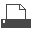 RFQ Type Goods
Goods FURNITURE & ACCESSORIES
Reference NumberGL11900062
Title Plastic chair
Description300 each x heavy duty plastic chairs 
Specification* contact: khairah: 021 900 1804 specifications: heavy duty plastic chairs sample to be provided before purchase order created colour required # black (recycled plastic) plastic chair properties: # fully stackable plastic chair - up to 10 high for easy transport and storage. # carries maximum weight of 120kgs for the recycled plastic (black chairs). # high quality impact resistant fully moulded polypropylene. # ultraviolet stabilised plastic chair. # strong, robust and heavy duty plastic chair. # notwithstanding it's inherent strength also extremely ergonomic <(>&<)> comfortable. # standard recycled plastic, hence the cheaper price. # structural life design of approximately 10 years. Dimensions: # overall height: 820mm # seat height: 420-450mm # overall width: 450-500mm # seat width: 420-450mm # overall depth: 500-550mm # weight: 3.25kg # load capacity: 120kg 
Delivery Date2018/08/31
Delivery ToCS - City Police CSMP
Delivery Address0 0, Cape Town
Contact PersonKhairah
Telephone Number0219001804
Cell Number
Closing Date2018/08/23
Closing Time11:00 AM
RFQ Submission Fax0214003261
RFQ Submission Fax 2
Buyer Email AddressGL1.Quotations@capetown.gov.za
Buyer DetailsR. Geysman
Buyer Phone0214009236
AttachmentsNo Attachments


NOTEOn 1 August 2018 the City of Cape Town went live with e-Procurement which was piloted with 3 commodities: Clothing, Building Hardware and IS&T. No manual submissions will be accepted for these commodities and suppliers must log in to e-Services portal to access RFQs.